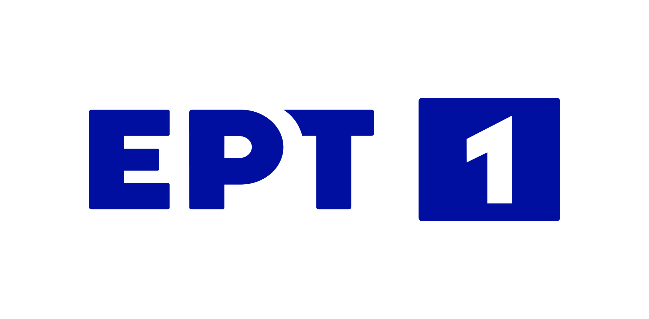 Τροποποιήσεις προγράμματος ΕΡΤ1ΚΥΡΙΑΚΗ 27 ΙΟΥΝΙΟΥ 2021.........................................................................................................21.00 ΚΕΝΤΡΙΚΟ ΔΕΛΤΙΟ ΕΙΔΗΣΕΩΝ+ΑΘΛΗΤΙΚΑ+ΚΑΙΡΟΣ W22.00 ΚΕΡΑΙΑ WMε τη Ρέα Βιτάλη23.00 ΜΟΥΣΙΚΟ ΚΟΥΤΙ (Ε)  WΚαλεσμένοι ο Δάκης και Monsieur Minimal.  Guest εμφάνιση: Αντριάνα Μπάμπαλη και Rosey Blue.Μια καλοκαιρινή, ανάλαφρη και κοσμοπολίτικη βραδιά υπόσχεται το «Μουσικό Κουτί». Ο Νίκος Πορτοκάλογλου και η Ρένα Μόρφη υποδέχονται τον Δάκη, τον ερμηνευτή που έχει γράψει ιστορία στο ποπ και ελαφρό τραγούδι από τη δεκαετία του ‘70 και τον τραγουδοποιό Monsieur Minimal, που αγαπά την indie pop και τους ηλεκτρονικούς ήχους!Τραγούδια βγαλμένα από το ελληνικό καλοκαίρι μάς ταξιδεύουν στη Γαλλία, τη Νέα Υόρκη και το Broadway!Η  «Στιγμή» που ο Δάκης συναντιέται με τον Monsieur Minimal είναι μοναδική! Οι δύο καλλιτέχνες, προερχόμενοι από διαφορετικές γενιές, ενώνουν τις φωνές τους σε αξέχαστα τραγούδια: «Ένας ουρανός μ’ αστέρια», «Τόσα καλοκαίρια», «Εκείνο το πρωί στην Κηφισιά», καθώς και στα  «Πάστα Φλώρα», «Love story» και «Tonight»… Οι φωνές της Ανδριάνας Μπάμπαλη και της Rosey Blue προστίθενται σαν… δροσερό αεράκι στο «Μουσικό Κουτί» και η βραδιά θυμίζει καλοκαιρινή συναυλία! «O Δάκης αναφέρει για το ξεκίνημά του: «Από το σόι της μητέρας ήταν όλοι καλλιτέχνες, από το σόι του πατέρα μου καμία σχέση… Ο πατέρας μου όταν έμπαινε στο σπίτι έκλεινε το ραδιόφωνο, γιατί ήθελε ησυχία… Όταν χρειάστηκε να αρχίσω να τραγουδάω με βόλεψε το γεγονός ότι άρχισε η εθνικοποίηση του Νάσερ και χρειαζόμαστε χρήματα για να τα βγάλουμε πέρα… Θυμάμαι τη μητέρα μου να πουλάει στον παλαιοπώλη κάτι κινέζικα βάζα και ό,τι είχαμε σπίτι… Και τότε βρήκα ως ευκαιρία ότι έπρεπε να δουλέψω για να προσφέρω στο σπίτι και άρχισα να τραγουδάω στην Αλεξάνδρεια. Έξι μήνες τσάμπα και μετά με πλήρωναν…». Ο αγαπημένος καλλιτέχνης μοιράζεται, επίσης, ιστορίες από τη ζωή του στην πόλη της Αιγύπτου όπου γεννήθηκε, από τα πρώτα χρόνια του στο τραγούδι, από τις συνεργασίες του και τις συναυλίες του… «Το κανονικό μου όνομα είναι Βρασίδας Χαραλαμπίδης, αλλά δεν άρεσε στη μητέρα μου καθόλου και με φώναζε Δάκη από το Βρασιδάκι. Και όταν πήγα στον Μάτσα να βγάλω το δίσκο μου λέει “αν τραγουδούσες ρεμπέτικα θα σου ταίριαζε το Βρασίδας… Τώρα κρατάμε το Δάκης”» αναφέρει. Ο Monsieur Minimal, κατά κόσμον Χρήστος Τσιτρούδης, αναφέρει για το καλλιτεχνικό του όνομα: «Με το Τσιτρούδη θα μπορούσα να είμαι μέχρι τη γειτονιά μου, όχι παραπάνω! Έψαχνα λοιπόν ένα όνομα εύηχο και καλλιτεχνικό… Και επειδή ήθελα να έχω μια απλότητα στη μουσική μου και να είμαι και κύριος ως χαρακτήρας μού ήρθε ο συνδυασμός Monsieur Minimal». Ο Monsieur Minimal ξεκίνησε από τα σχολικά του χρόνια να «σκαρώνει» πανέμορφα τραγούδια, ψάχνοντας τους μαγικούς έρωτες, τα ξέγνοιαστα καλοκαίρια και γενικώς την ομορφιά της ζωής. «Είμαστε μια γενιά φίλων, που μεγαλώσαμε με τη grunge μουσική, οπότε με το που πρωτοέσκασαν οι ΝΙRVANA, που ήταν το συγκρότημα που μας παρέσυρε όλους, έστησα ένα αυτοσχέδιο στούντιο στην αποθήκη που είχε η μαμά μου τα κουτιά από το μίνι μάρκετ, πήραμε και τα βασικά όργανα και όλη μέρα χτυπιόμασταν αδιάκοπα…».«H νύχτα μυρίζει γιασεμί στο jukebox της εκπομπής και οι διασκευές από την μπάντα του «Μουσικού Κουτιού» είναι και πάλι ξεχωριστές! Το εμβληματικό  «Ne me quitte pas» του Jacques Brel «συναντά» την «Ταμπακιέρα» της Σοφίας Βέμπο… Το «Σ’ αναζητώ» του Γιάννη Σπανού «μπλέκεται»  με το «Careless whisper» των Wham και το «New York, New York» της Liza Minnelli «ενώνεται» με το «Άνθρωπε αγάπα» του Κώστα Τουρνά.24.00 ΕΙΔΗΣΕΙΣ+ΑΘΛΗΤΙΚΑ+ΚΑΙΡΟΣ W00.05 ΜΟΥΣΙΚΟ ΚΟΥΤΙ (Ε) - Συνέχεια  W01.15 ΠΡΟΣΩΠΙΚΑ (Ε)   W.........................................................................................................H σειρά «Θάλασσα από πλαστικό» (Plastic Sea) (E) GR προγραμματίζεται ως εξής: Δευτέρα 28/6:  B' Κύκλος - Επεισόδιο 7ο: «Βλαντ»Τρίτη 29/6: B' Κύκλος - Επεισόδιο 8ο: «Η μέρα της οργής»Τετάρτη 30/6: B' Κύκλος - Επεισόδιο 9ο: «Μάρτα»Πέμπτη 1/7: B' Κύκλος - Επεισόδιο10ο: «Ομολογώ»Παρασκευή 2/7: B' Κύκλος - Επεισόδιο 11ο: «Κυνηγημένος»ΔΕΥΤΕΡΑ 28 ΙΟΥΝΙΟΥ 2021..........................................................................22.00 ΤΑ ΚΑΛΥΤΕΡΑ ΜΑΣ ΧΡΟΝΙΑ (Ε) GRΟικογενειακή σειρά μυθοπλασίαςΣκηνοθεσία: Όλγα ΜαλέαΣενάριο: Νίκος Απειρανθίτης, Κατερίνα ΜπέηΔιεύθυνση φωτογραφίας: Βασίλης ΚασβίκηςProduction designer: Δημήτρης ΚατσίκηςΕνδυματολόγος: Μαρία ΚοντοδήμαCasting director: Σοφία ΔημοπούλουΠαραγωγοί: Ναταλί Δούκα, Διονύσης ΣαμιώτηςΠαραγωγή: Tanweer ProductionsΠαίζουν: Κατερίνα Παπουτσάκη (Μαίρη), Μελέτης Ηλίας (Στέλιος), Υβόννη Μαλτέζου (Ερμιόνη), Τζένη Θεωνά (Νανά), Εριφύλη Κιτζόγλου (Ελπίδα), Δημήτρης Καπουράνης (Αντώνης), Μανώλης Γκίνης (Άγγελος), Γιολάντα Μπαλαούρα (Ρούλα), Αλέξανδρος Ζουριδάκης (Γιάννης), Έκτορας Φέρτης (Λούης), Αμέρικο Μέλης (Χάρης), Ρένος Χαραλαμπίδης (Παπαδόπουλος), Νατάσα Ασίκη (Πελαγία), Μελίνα Βαμπούλα (Πέπη), Γιάννης Δρακόπουλος (παπα-Θόδωρας), Τόνια Σωτηροπούλου (Αντιγόνη), Ερρίκος Λίτσης (Νίκος), Μιχάλης Οικονόμου (Δημήτρης), Τζώρτζια Κουβαράκη (Μάρθα), Αντώνης Σανιάνος (Μίλτος), Mάριος Αθανασίου (Ανδρέας), Μαρία Βοσκοπούλου (Παγιέτ), Νίκος Ορφανός (Μιχάλης), Γιάννα Παπαγεωργίου (Μαρί Σαντάλ), Αντώνης Γιαννακός (Χρήστος), Ευθύμης Χαλκίδης (Γρηγόρης), Δέσποινα Πολυκανδρίτου (Σούλα), Λευτέρης Παπακώστας (Εργάτης 1), Παναγιώτης Γουρζουλίδης (Ασφαλίτης), Γκαλ Α. Ρομπίσα (Ντέμης).Επεισόδιο 1ο: «Μια βόλτα στο Φεγγάρι»  Η άφιξη της τηλεόρασης στο σπίτι των Αντωνόπουλων, παραμονή της προσγείωσης των αστροναυτών στο Φεγγάρι, αναστατώνει τόσο την οικογένεια όσο και όλη τη γειτονιά. Η γιαγιά Ερμιόνη αντιμετωπίζει με καχυποψία «το κουτί του Σατανά», την ώρα που τα παιδιά και οι γονείς της οικογένειας είναι ενθουσιασμένοι. Στο μεταξύ, ο μικρός Άγγελος αρρωσταίνει, μια ημέρα πριν από τα γενέθλιά του και ανακαλύπτει κάτι τρομακτικό, που τον κάνει να αποχαιρετήσει τους δικούς του μ’ ένα γράμμα και να το σκάσει από το σπίτι…23.00 ΕΙΔΙΚΕΣ ΑΠΟΣΤΟΛΕΣ  W.........................................................................ΤΡΙΤΗ 29 ΙΟΥΝΙΟΥ 2021..........................................................................22.00 ΤΑ ΚΑΛΥΤΕΡΑ ΜΑΣ ΧΡΟΝΙΑ (Ε) GRΟικογενειακή σειρά μυθοπλασίαςΕπεισόδιο 2ο: «Ένας ουρανός γεμάτος ποδοσφαιράκια» Ο μικρός Άγγελος και η παρέα του καταφεύγουν σε μια κομπίνα, προκειμένου να εξασφαλίσουν χρήματα. Όταν αυτή αποκαλύπτεται, οι Αντωνόπουλοι προβληματίζονται πολύ για την κατήχησή του. Οι προσπάθειες, τόσο της οικογένειας όσο και του παπα-Θόδωρα να συνετίσουν τον μικρό, παίρνουν απρόβλεπτη τροπή όταν ο Άγγελος δηλώνει πως θέλει να γίνει μουσουλμάνος. Παράλληλα, ο Στέλιος είναι στριμωγμένος οικονομικά και ψάχνει για δανεικά και η Ελπίδα εκδηλώνει την επιθυμία της να ταξιδέψει στη Ρώμη. Η Νανά, ωστόσο, συλλαμβάνει ένα σχέδιο, για να επαναφέρουν τον Άγγελο στον δρόμο του Θεού.23.00 ΖΑΚΕΤΑ ΝΑ ΠΑΡΕΙΣ (Ε)  WΚωμική σειρά μυθοπλασίαςΕπεισόδιο 22ο: «Ασθενείς και οδοιπόροι» Η Φούλη ρίχνει στα κορίτσια την ιδέα να ξεκινήσουν τα μπάνια, αλλά η Δέσποινα αρχίζει τις δικαιολογίες πως δεν έχει ζεστάνει ακόμα το νερό και πως σαν κάτι να την τριγυρίζει αυτές τις ημέρες. Αριστέα και Φούλη δεν ακούνε τίποτα και την άλλη ημέρα πηγαίνουν τελικά στη Λούτσα. Γυρίζουν, όμως, σχεδόν μαλωμένες, διότι η Δέσποινα φταρνίστηκε στην παραλία και τις πήρε να φύγουν άρον-άρον. Τελικά, η Δέσποινα το ίδιο βράδυ κάνει λίγα δέκατα, αλλά το μεγαλοποιεί και φορτώνει τα κορίτσια όχι μόνο τύψεις κι ενοχές, αλλά και του κόσμου τις αγγαρείες, προκειμένου για τη νοσηλεία της. Τις ιδιοτροπίες της τις πληρώνουν και τα αγόρια, ώσπου όλοι τελικά πατάνε πόδι και την αφήνουν μόνη της. Όταν ο πυρετός της ανεβαίνει κι αρρωσταίνει στ’ αλήθεια, δεν έχει κανέναν για να τη βοηθήσει εκτός από τον Παντελή, ο οποίος πολύ πρόθυμα παίρνει τον ρόλο του καλού νοσοκόμου, με τη Δέσποινα να μην ξέρει πώς να τον ξεφορτωθεί..........................................................................ΤΕΤΑΡΤΗ 30 ΙΟΥΝΙΟΥ 2021..........................................................................22.00  ΤΑ ΚΑΛΥΤΕΡΑ ΜΑΣ ΧΡΟΝΙΑ (Ε) GRΟικογενειακή σειρά μυθοπλασίαςΕπεισόδιο 3ο: «Μαγιό μπικίνι»  Επικρατεί καύσωνας και η οικογένεια των Αντωνόπουλων ονειρεύεται μπάνια στη θάλασσα και διακοπές. Ο Αντώνης μαθαίνει κιθάρα για να «ρίξει» Σουηδέζες, η Ελπίδα αγοράζει ένα προκλητικό μπικίνι και ο Άγγελος με τον Λούη έρχονται αντιμέτωποι, πρώτη φορά, με το γυναικείο κορμί. Στην παραλία, ο συντηρητισμός του Στέλιου δοκιμάζεται από την κόρη του, όμως στη συνέχεα η ανακοίνωση ότι ο Αντώνης πετυχαίνει στη Νομική τον αποζημιώνει και φέρνει σε όλους χαρά και ελπίδα. Τα έξοδα τρέχουν και όταν ο Στέλιος μοιάζει να βρίσκει μια αναπάντεχη λύση, σε σχέση με τα οικονομικά προβλήματα της οικογένειας, τα πράγματα ανατρέπονται εκ νέου.23.00 ΖΑΚΕΤΑ ΝΑ ΠΑΡΕΙΣ (Ε)  WΚωμική σειρά μυθοπλασίαςΕπεισόδιο 23ο (τελευταίο): «Σαν τη Χαλκιδική δεν έχει» Φτάνοντας πλέον στην καρδιά του καλοκαιριού, οι τρεις μαμάδες μας σχεδιάζουν τις διακοπές τους. Η Αριστέα θα ανέβει μαζί με τον Ευθύμη στη Νεοχωρούδα, η Δέσποινα θα μείνει στην Αθήνα, που αδειάζει και την ηρεμεί, και η Φούλη θα είναι με το ένα πόδι στου Παπάγου και το άλλο στην τουρνέ. Αυτά, δηλαδή, είχαν στο μυαλό τους, μέχρι να προκύψουν οι ανάγκες των παιδιών, των εγγονών και των γειτόνων τους. Διότι ο Ευθύμης έχει κανονίσει διακοπές παρέα με τη Θάλεια, ο Παντελής θα έχει φιλοξενούμενους τα συμπεθέρια του και οι κόρες του Λουκά μένουν άνευ συνοδού στις διακοπές τους. Κι ενώ οι μαμάδες έχουν για όλα λύσεις, τα αγόρια δεν τις δέχονται και επαναστατούν, πρώτη φορά, απέναντί τους. Οι καβγάδες που ακολουθούν είναι ομηρικοί, τόσο που καμιά μάνα δεν μιλάει με τον γιο της και κανένας γιος δεν θέλει συζητήσεις με τη μάνα του. Δεν πειράζει όμως… ο καθένας μόνος του, φέτος, το καλοκαίρι. Αυτό, τουλάχιστον, σχεδιάζουν όλοι. Αλλά όταν μάνες και γιοι κάνουν σχέδια, η Χαλκιδική γελάει…Στον ρόλο της Μαρίνας εμφανίζεται η Αντιγόνη Σταυροπούλου. .........................................................................ΠΕΜΠΤΗ 1η ΙΟΥΛΙΟΥ 2021..........................................................................22.00  ΤΑ ΚΑΛΥΤΕΡΑ ΜΑΣ ΧΡΟΝΙΑ (Ε) GRΟικογενειακή σειρά μυθοπλασίαςΕπεισόδιο 4ο: «Τα UFO στου Γκύζη»  Ο αδελφός του Στέλιου, Μιχάλης, καταφτάνει από το Βέλγιο με τη γυναίκα του Μαρί Σαντάλ και την κόρη τους, Παγιέτ, φέρνοντας αναστάτωση στην οικογένεια των Αντωνόπουλων. Ο Στέλιος καλοβλέπει το ενδεχόμενο μετανάστευσης της οικογένειάς του στο Βέλγιο, η Μαίρη είναι πιο διστακτική και η Ερμιόνη απόλυτα αρνητική. Η Ελπίδα ξεμυαλίζεται με τις ευρωπαϊκές μόδες και ο Αντώνης μυεί τον Άγγελο σε «αντρικά» μυστικά. Κι ενώ τίποτα δεν είναι όπως φαίνεται, «δύο νάνοι» αναλαμβάνουν να αποδείξουν πως το σπίτι των Αντωνόπουλων έχει καταληφθεί από εξωγήινες δυνάμεις.23.00 Η ΤΟΥΡΤΑ ΤΗΣ ΜΑΜΑΣ  WEπεισόδιο 32ο (τελευταίο): «Colpo Grosso» 24.00 ΕΙΔΗΣΕΙΣ+ΑΘΛΗΤΙΚΑ+ΚΑΙΡΟΣ W00.15 ΑΥΤΟΣ ΚΑΙ Ο ΑΛΛΟΣ  W - ΝΕΟ ΕΠΕΙΣΟΔΙΟΕπεισόδιο 7ο: «Καλεσμένος ο Αντώνης Νικοπολίδης»  01.15 ΞΕΝΗ ΣΕΙΡΑ (Ε) «Θάλασσα από πλαστικό» GR.........................................................................ΠΑΡΑΣΚΕΥΗ 2  ΙΟΥΛΙΟΥ 2021..........................................................................22.00  ΤΑ ΚΑΛΥΤΕΡΑ ΜΑΣ ΧΡΟΝΙΑ (Ε) GRΟικογενειακή σειρά μυθοπλασίαςΕπεισόδιο 5ο: «Τι είναι αυτό που το λένε αγάπη»  Οι πρώτες μέρες του φθινοπώρου βρίσκουν την Ελπίδα χωρισμένη και τον Άγγελο απογοητευμένο, καθώς ανακαλύπτει πως έχει πλατυποδία. Η άφιξη ενός νεαρού τσιγγάνου αναστατώνει τη γειτονιά και περισσότερο απ’ όλους την Ελπίδα. Ο Αντώνης έχει τα πρώτα ερωτικά σκιρτήματα κι η Μαίρη συλλαμβάνει την ιδέα να γίνει σχεδιάστρια μόδας, ωστόσο, δεν βρίσκει την ανταπόκριση που περίμενε από τον Στέλιο και την Ερμιόνη. Ο Άγγελος «μαθαίνει» πως είναι υιοθετημένος, γεγονός που τον ωθεί να πάρει ριζικές αποφάσεις, την ώρα που μια κλοπή συγκλονίζει τη γειτονιά και γίνεται αφορμή να συγκρουστούν οι ήρωες με τις προκαταλήψεις τους…23.00 ΠΡΟΣΩΠΙΚΑ  WΕπεισόδιο 5ο (τελευταίο)24.00 ΕΙΔΗΣΕΙΣ+ΑΘΛΗΤΙΚΑ+ΚΑΙΡΟΣ W00.15 ΜΟΥΣΙΚΟ ΚΟΥΤΙ (Ε) W«Λάκης Παπαδόπουλος και Μελίνα Ασλανίδου»Ο Νίκος Πορτοκάλογλου και η Ρένα Μόρφη, ανοίγουν το «Μουσικό κουτί» της ΕΡΤ1 και μοιράζονται ιστορίες και τραγούδια με τον μοναδικό τραγουδοποιό Λάκη Παπαδόπουλο και τη σπουδαία λαϊκή ερμηνεύτρια Μελίνα Ασλανίδου.Στην πρώτη καλλιτεχνική συνάντησή τους, ο Λάκης Παπαδόπουλος και η Μελίνα Ασλανίδου ενώνουν τις φωνές τους και ερμηνεύουν με μοναδικό τρόπο τα αγαπημένα τους τραγούδια.Αναπολώντας ξεχωριστές στιγμές από το παρελθόν, ο Νίκος Πορτοκάλογλου και ο Λάκης Παπαδόπουλος μοιράζονται με τους τηλεθεατές ιστορίες από την εποχή του θρυλικού «Αχ Μαρία».«Έπαιζα για σχεδόν 6 χρόνια στο ‘‘Αχ Μαρία’’, επτά ημέρες την εβδομάδα και ο κόσμος έκανε ουρές έξω από το υπόγειο στα Εξάρχεια. Πιστεύω ότι εκεί ξεκίνησε και η απομυθοποίηση του κατεστημένου» σημειώνει ο Λάκης Παπαδόπουλος.Ο Νίκος Πορτοκάλογλου θυμάται ένα αστείο περιστατικό με τον Γιάννη Ζουγανέλη: «Είναι στη σκηνή ο Λάκης και ενώ τραγουδά τη μεγάλη του επιτυχία ”Για να σ’ εκδικηθώ”, ξαφνικά πίσω του περνάει φορώντας μόνο το εσώρουχό του ο Γιάννης Ζουγανέλης…».«…Δεν μπορούσα να φανταστώ γιατί ο κόσμος έσκαγε στα γέλια ενώ εγώ έπαιζα με την κιθάρα μου το συγκεκριμένο τραγούδι. Σκεφτόμουν ότι θα αρέσω πολύ! Πού να φανταστώ τι συνέβαινε πίσω μου!» συμπληρώνει ο Λάκης Παπαδόπουλος.«Με έχει πληγώσει η απουσία της Αρλέτας. Μας συνέδεε η ψυχή της και η θέση της γύρω από τη ζωή… Μου αρέσει να είμαι με τους ανθρώπους που το “έχουν” και δεν το “δηλώνουν”, έτσι ήταν η Αρλέτα!» λέει συγκινημένος ο Λάκης Παπαδόπουλος αναφερόμενος στην αξέχαστη Αρλέτα, η οποία ταύτισε τη φωνή της με τη «Σερενάτα», την «Batida de coco», «Tα ήσυχα βράδια»!Τα χρόνια στη Θεσσαλονίκη με τον Νίκο Παπάζογλου, τα πρώτα της ακούσματα αλλά και τη στιγμή που το «Τι σου ’κανα και πίνεις» ακουγόταν παντού με τη δική της φωνή, θυμάται η Μελίνα Ασλανίδου:«Το πρώτο τραγούδι που έμαθα όταν ήμουν μικρή ήταν ένα δύσκολο ρεμπέτικο, με πολλά γυρίσματα, ‘‘Η Έλλη θέλει σκότωμα, θέλει καρμανιόλα’’! Το τραγούδι, όμως, που υπήρξε η ‘‘σπίθα’’ για να ασχοληθώ με τη μουσική ήταν το μεγαλειώδες ‘‘Ανοίχτε τα τρελάδικα’’ της Ελένης Βιτάλη… Ο Γρηγόρης Μπιθικώτσης, μετά την επιτυχία μου με το ‘‘Τι σου κάνα και πίνεις’’, μου είχε πει ‘‘Εγώ, εάν σε είχα, αμέσως θα σου έβγαζα και δεύτερη και τρίτη επιτυχία, όπως κάναμε και με τη Βίκυ Μοσχολιού’’…».Στο  Juke box παίζονται μοναδικά τραγούδια σε διασκευές που θα αγαπηθούν!«Να με παίρνανε τα σύννεφα» και «Νύχτωσε νύχτα» ερμηνεύει ο Λάκης Παπαδόπουλος, ενώ η Μελίνα Ασλανίδου τραγουδά «Λεμόνι στην πορτοκαλιά» και «Malo»!Στη συνέχεια, ο Νίκος Πορτοκάλογλου και η Ρένα Μόρφη ενώνουν τις φωνές τους με τον Λάκη Παπαδόπουλο και τη Μελίνα Ασλανίδου στη «Γυριστρούλα», στο «Πάνω απ’ τα σύννεφα» αλλά και στα «Ήσυχα βράδια»….........................................................................